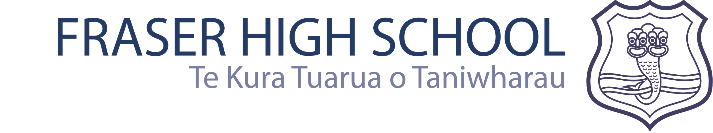 Student Iwi AffiliationTable contains Iwi that are part of Waikato Tainui – please tick which Iwi Student is connected to OR if Student is from another Iwi outside of the Waikato, please write below.  Non Waikato Iwi Affiliation: (Please list) _______________________________________________________________________________________________________________________________________________________________________________________________________________________________________________________________________________________Hapuu: (Please indicate for which Iwi) __________________________________________________________________________________________________________________________________________________________________________________________Marae: (Please indicate for which Iwi) __________________________________________________________________________________________________________________________________________________________________________________________Waikato IwiTick ✓Waikato IwiTick ✓Ngaati AamaruNgaati PuhiaweNgaati ApakuraNgaati Raukawa ki PanehaakuaNgaati HauaaNgaati RuuruuNgaati HikairoNgaati TaiNgaati HineNgaati TamainupoNgaati KoherikiNgaati TamaohoNgaati KorokiiNgaati TaratikitikiNgaati KuiaarangiNgaati Te AtaNgaati MaahangaNgaati Te WehiNgaati MakirangiNgaati TipaNgaati ManiapotoNgaati WairereNgaati MaruNgaati WerokokoNgaati MarutuuaahuNgaati WhaawhaakiaNgaati NahoNgaati TahingaNgaati NgutuNgaai TaiNgaati PaaoaNgaati MahutaNgaati ParetauaaTainui-a-WhiroNgaati ParetekawaTe AkitaiNgaati PouOther: 